1.2 Bereken die volgende verhoudings vir 2020 en lewer kommentaar.
                                 Province of the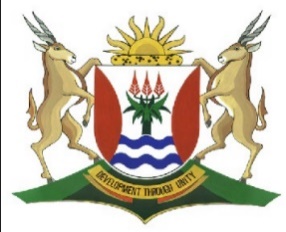 EASTERN CAPEEDUCATIONDIRECTORATE SENIOR CURRICULUM MANAGEMENT (SEN-FET)TUIS-ONDERIG SELFSTUDIENASIENRIGLYNWERKBLAD 1WERKBLAD 1WERKBLAD 1WERKBLAD 1WERKBLAD 1WERKBLAD 1GRAAD11KWARTAAL 2WEEK55AKTIWITEIT 1AKTIWITEIT 1   1.	Bereken die volgende finansiële aanwysers: Brutowins op verkope                   230 000    x 100                   680 000          1                     = 33.8%Brutowins op koste van verkope230 000     x 100450 000           1= 51.1%1.3 Nettowins op verkope75 000    x 100                    680 000         1                      = 11.0% Bedryfsuitgawes op omset157 800    x 100680 000          1= 23.2%                1.5  Opbrengs op eienaarsbelang (gebruik gemiddelde ekwiteit)          75 000                     x 100½ (200 000 + 300 000)          1   = 30%                 1.6  Bedryfskaptaalverhouding( 150 000 + 122 000 + 24 000 ) : 76 000= 296 000 : 76 000= 3.9 : 1                  1.7  Vuurproefverhouding ( 122 000 + 24 000) : 76 000= 1.9 : 1Lewer kommentaar op die winsopslagpersentasie wat behaal is. Hou in gedagte dat die onderneming mik op 'n winsopslag van 60% op die koste.Die teiken winsgrens van 60% was nie behaal nie- winsopslag behaal is 51.1%Die onderneming moet dit oorweeg om die prysbeleid te herdink, bv. Verhoog die verkooprys.Lewer kommentaar op die persentasie verdien deur die eienaar.Die eienaar moet tevrede wees met die opbrengs van 30% omdat dit hoër is as die opbrengs op alternatiewe beleggings soos vaste deposito wat ± 6%. verdien.Lewer kommentaar op die bedryfskapitaal- en vuurproefverhoudings. Die onderneming kan maklik aan die korttermyn verpligtinge voldoen.Vir elke rand wat dit moet betaal, is daar R3,89 beskikbaar met voorraad ingesluit en R1,92 beskikbaar sonder voorraad.Die onderneming kan dit selfs oorweeg om die beskikbare fonds elders te belê waar dit winsgewender gaan wees.Wat is die bedrag van die eienaar se onttrekkings vir die jaar? Onthou dat hy 'n motor ter waarde van R56 800 as ekstra kapitaal bygedra het.Saldo aan die begin van die jaar                        200 000Nettowins                                                              75 000Bykommende Kapitaal                                          56 800                                                                            331 800Saldo aan die einde van die jaar                       (300 000)Onttrekkings                                                          31 800WERKBLAD 2WERKBLAD 2WERKBLAD 2WERKBLAD 2WERKBLAD 2WERKBLAD 2GRAAD11KWARTAAL 2WEEK55AKTIWITEIT 2AKTIWITEIT 22.1 Bereken die persentasie winsopslag wat deur die onderneming verkry is.350 000   X   100500 000= 70%2.2 Gee TWEE redes vir die verskil in die winspersentasies.      (Sien Inligting C).							Enige twee    Afslag is aan grootmaatkopers aangebied.Goedere is verdiskonteer tydens uitverkopings.Opslag kon verkeerd bereken word.2.3 Bereken die persentasie brutowins op verkope.350 000   X   100850 000= 41.2%2.4 Bereken die persentasie nettowins op verkope.119 000   X   100850 000= 14%2.5 Noem EEN rede vir die afname in persentasie in u berekeninge in Vrae 2.3          en 2.4.							       Bedryfsuitgawes2.6 Bereken die opbrengs op die gemiddelde eienaarsbelang.           119 000                       X   100(350 000  +  450 000) / 2             400 000   = 29,8%2.7 Moet die eienaar tevrede wees met sy persentasieopbrengs? Verduidelik           deur finansiële aanwysers aan te haal om jou antwoord te staaf.JaBeter as beleggings by banke. Banke bied 'n maksimum van 8% aan.Verbetering in die opbrengs van 23% in 2019 tot 29,8% in 2020.2.8 Bereken die bedryfskapitaalverhouding vir 2020.92 000  +  24 200  +  6 800   :     41 00                             123 000    :     41 000                                       3     :     1   2.9 Bereken die vuurproefverhouding vir 2020.24 200  +  6 800  :      41 000    31 000             :      41 000      0,8               :      1  2.10 Verduidelik waarom handelsvoorraad uitgesluit is in die berekening van         die vuurproefverhouding.Die vuurproefverhouding word bereken om die vermoë van die onderneming te bepaal om sy korttermynskuld vinnig te vereffen.Handelsvoorraad kan nie vinnig op korttermyn verkoop word nie. Daarom word dit uitgesluit.WERKBLAD 3WERKBLAD 3WERKBLAD 3WERKBLAD 3WERKBLAD 3WERKBLAD 3GRAAD11KWARTAAL 2WEEK55AKTIWITEIT 3AKTIWITEIT 33.1 Bereken die volgende finansiële aanwysers vir die jaar geëindig      29 Februarie 2020:Bruto winspersentasie op koste van verkope846 000    X 1001 554 000= 54.4%Opbrengs op eienaarsbelang318 380                          X 100½ (604 000 + 665 200)= 50.2%Solvensieverhouding(300 000 + 400 000 + 648 400) : (460 000 + 259 200)                      1 348 400                                   719 200            1.9 : 1Bedryfskaptaalverhouding684 400 : 259 200          2.6: 1	Vuurproefverhouding	(648 400 – 518 400) : 259 200                          130 0000,5 : 13.2 Is die graad van solvensie van die onderneming bevredigend? Verduidelik          deur syfers aan te haal.JaDie solvensieverhouding het van 1.6: 1 na 1.9: 1 gestygDit beteken dat die besigheid bates ter waarde van R1,90 vir elke R1 verskuldig aan skuld het.In die geval van insolvensie kan die onderneming sy verpligtinge nakom. 3.3 Verduidelik of die styging in die bruto winspersentasie 'n goeie strategie         was. Haal syfers aan.							Die bruto winspersentasie het van 39.2% to 54.4% gestyg.Die verkope het van R1 860 000 tot R2 400 000 gestyg, wat 'n toename van 29% is.Die bruto wins het van R420 000 tot R846 000 gestyg, wat 'n toename van 101% is.3.4 Opbrengs op eienaarsbelang					Lewer kommentaar op die opbrengs op eienaarsbelang.           Dit het met 33,7% gestyg van 16,5% tot 50,2%Die finansiële instelling bied 'n maksimum beleggingsopbrengs van 8% aan die eienaar. Adviseer hom oor die aanbod.	Moenie die aanbod aanvaar nie8% is baie min vergeleke met die opbrengs van die eienaarsbelang van 50,2%.OFAanvaar die aanbod8% wat op belegging aangebied word is meer as wat deur alternatiewe beleggings gebied word.3.5 Moet die eienaar tevrede wees met die winsgewendheid van die        onderneming? Verduidelik deur TWEE relevante finansiële aanwysers aan te           haal.				Ja% brutowins op verkope het van 32.6% tot 55.3% gestyg% bedryfswins op verkope het van 16,5% tot 25,3% gestyg% nettowins op verkope het van 13.6% tot 23.3% gestyg3.6 Lewer kommentaar op die likiditeit van die onderneming deur TWEE          relevante finansiële aanwysers aan te haal.Die berdyfskapitaalverhouding het van 3.1: 1 tot 2.6: 1 gedaalDie vuurproefverhouding het van 1.3: 1 tot 0.5: 1 gedaalAan die einde van die periode is daar te veel voorraad beskikbaar. WERKBLAD 4WERKBLAD 4WERKBLAD 4WERKBLAD 4WERKBLAD 4WERKBLAD 4GRAAD11KWARTAAL 2WEEK55AKTIWITEIT 4AKTIWITEIT 44.1 Bereken die saldo van die Kapitaalrekening op 30 Junie 2019. Die eienaar      het gedurende die jaar 'n ekstra R300 000 tot sy kapitaal bygedra.Beginsaldo                            496 000Bykommende bydrae            300 000Nettowins                              185 600Onttrekkings                        (118 400)Eindsaldo                              863 2004.2 Bereken die volgende finansiële aanwysers:Winsopslag% behaal                        336 0001 312 000 – 976 000    X  100976 000= 34.4%% Netto wins op omset185 600        X   1001 312 000= 14,1%Bedryfskaptaalverhouding599 840 : 265 6002.3 : 1Vuurproefverhouding                      246 304599 840 – 353 536 : 265 6000.9 : 1Opbrengs op die gemiddelde eienaarsbelang               185 600                 X  100½ (496 000 + 863 200)                             679 600  185 600   X 100679 600= 27.3%4.3 Moet die eienaar tevrede wees met die behaalde winsopslag %?            Verduidelik deur syfers aan te haal.NeeDie eienaar het nie die geteikende winsopslag van 50% behaal nie. Hulle het slegs 34,4% behaal.  4.4 In 2018 verdien die eienaar 30% op sy belegging in hierdie onderneming. Verskaf een rede waarom die eienaar tevrede moet wees met die opbrengs wat hy in 2019 op sy belegging gekry het.Al het die opbrengs op belegging gedaal van 30% in 2018 tot 27,3% in 2019, is dit steeds bo die opbrengs op ander beleggings soos vaste deposito.Verskaf een rede waarom die eienaar nie tevrede sou wees met die opbrengs op sy belegging in 2019 nie.Die opbrengs het van 30% in 2018 tot 27,3% in 2019 gedaal.WERKBLAD 5WERKBLAD 5WERKBLAD 5WERKBLAD 5WERKBLAD 5WERKBLAD 5GRAAD11KWARTAAL 2WEEK55KLASTOETSKLASTOETS1.1.1Winsgewendheid                              1.1.2Opbrengs op belegging           1.1.3Solvensie                                   1.1.4Likiditeit                                    1.2.1 Bedryfskaptaalverhouding46 500 + 33 000 + 2 500 : 26 000 + 24 000                       82 000                                      50 000      82 000  :  50 0001,6  :  1  (een deel korrek, moet x : 1 wees)1.2.2 Vuurproefverhouding82 000 – 46 500 : 50 000          35 50035 500 : 50 0000,7 : 1 (een deel korrek, moet x : 1 wees)1.2.3 Vergelyk hierdie resultate met dié van 2019 en lewer kommentaar op die          likiditeit van die onderneming.Bedryfskaptaalverhouding het verminder 2 : 1 tot 1,6 : 1 Vuurproefverhouding het verminder van 1,5 : 1 tot 0,7 : 1Die likiditeit van die onderneming verswak en die onderneming kan dit moeilik vind om korttermynlaste te betaal1.2.4 Bereken die persentasie opbrengs op die gemiddelde eienaarsbelang.                              90 000                                            X  100 ½  (400 000+ (400 000 + 90 000 – 70 000) )                                                        420 000                    = 21.4% 1.2.5 Moet die eienaar tevrede wees met hierdie opgawe? Motiveer u antwoord.Ja Die opbrengs is meer as wat ander veilige beleggings lewer.40